Bielkoviny- proteíny-viacprvkové zlúčeniny uhlíka, kyslíka , dusíka, niekedy obsahujú aj síruzákladnou stavebnou jednotkou bielkovín sú aminokyselinyaminokyseliny sú v bielkovinách pospájané peptidovou väzbou, vytvárajú dlhé reťazce- makromolekulové látkyvšeobecný vzorec aminokyselín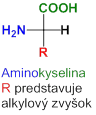 -COOH je karboxylová skupina-NH2 je aminoskupina-R- uhľovodíkový zvyšok- týmto zvyškom sa jednotlivé aminokyseliny líšia, najednoduchšia aminokyselina je glycín, ktorá vznikne ta, že namiesto R dáme vodík-Hschopnosť vytvárať bielkoviny z anorganických látok majú len rastliny, živočíchy a človek musia príjmať bielkoviny formou potravyfunkcia bielkovín: stavebá- keratín (vlasy), katalytická- enzýmy( pepsín), regulačná- hormóny(inzulín), transportná- hemoglobín, obranná- protilátkyrozdelenie bielkovín podľa pôvodu: rastlinného- sójaživočíšneho- mliekoÚloha: Roztrieď potraviny bohaté na bielkoviny podľa pôvodu: šošovica, tvaroh, vajíčka, fazuľa, mäso